الإتصالات الخلوية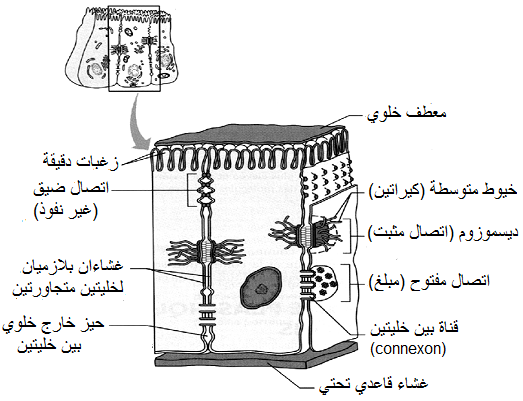 رسم تخطيطي لخلية طلائية متصلة بخلايا مجاورة  بواسطة ثلاث أنواع من الإتصالات الرئيسية: أتصالات ضيقة ، ديسموزومات ، اتصالات مفتوحة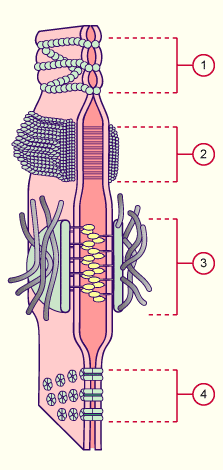 مثال: الخلية المعوية تعرض هذه  الأنواع  الثلاث من الإتصالاتاتصال ضيقoccludens) (zonulaديسموزوم (zonula adhaerens)ديسموزوم (macula adhaerens)اتصال فجوي jonction gap (nexus) أو macula occludens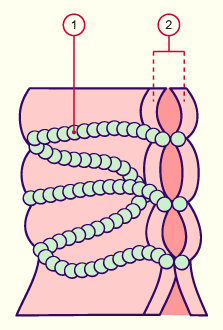 الإتصالات الضيقة من بين هذه الإتصالات لدينا:Zonula occludens (شريط ضيق)Macula occludens (بقعة ضيقة)سلسلة من البروتينات مشكلة اتصالا محكماأغشية بلازمية متلاصقةيشكل الإتصال zonula adhaerens حزاما في النهاية القمية لخلية و يربطها بالخلية المجاورة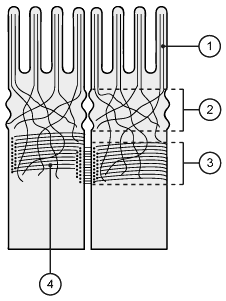 خيوط الآكتين في الزغبات الدقيقةاتصال ضيق (zonula occludens) اتصال مثثبت (zonula adhaerens)حزمة من خيوط الآكتينهناك خيوط الآكتين التي تسمح بقابلية التقلصتتكون الديسموزومات من بنيتين: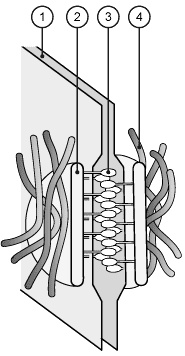 La desmoplakine (بروتين داخل سيتوبلازمي)Les desmogléines = cadhérines (جليكوبروتينات عابرة للغشاء)لكن هناك ايضا la kératine و l’intégrine.حيز بين خلويdesmoplakine (بروتين داخل سيتوبلازمي)desmogléine (جليكوبروتين عابر للغشاء)خيوط الكيراتين مثبتة بالصفيحة السيتوبلازميةالإتصالات الفجوية = jonctions gap أو macula occludens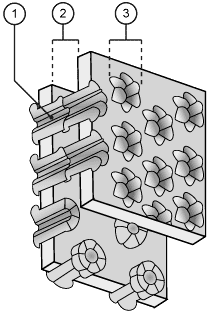 قناة مفتوحة بين خليتين متجاورتينحيز بين خلويconnexon مكون من ستة تحت وحدات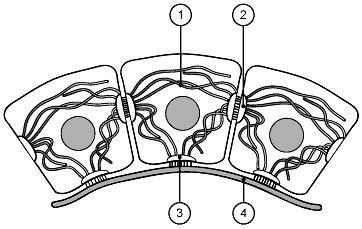 خيوط الهيكل الخلويديسموزومنصف ديسموزومصفيحة قاعدية